Family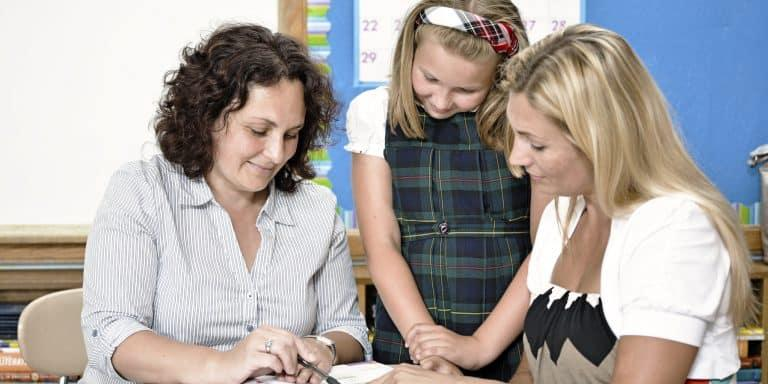 Тренировочные тест 1. Вариант 1. Тема семьи. ВАРИАНТ 1Imagine that you are doing a project on how young people in Zetland prefer to spend time with parents. You have found some data on the subject – the result of the opinion polls (see the table below).Comment on the data in the table and give your personal opinion on the subject of the project.Write 200-250 words.Use the following plan:make an opening statement on the subject of the project work;select and report 2-3 facts;make 1-2 comparisons where relevant;outline a problem that can arise with the ways young people prefer to spend time with family and suggest a way of solving it;conclude by giving your opinion on the best way for a teenager to spend time with family. ActivitiesNumber of young people ( %)Watching TV47%Talking23%Cooking12%Going camping 11%Working out7%